2024 Ness County Fair Schedule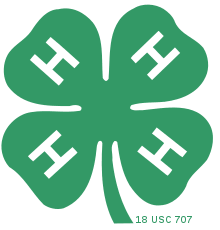 Saturday, July 20th8:00am Pre-Fair Setup for Fair Board and 4-H Families Monday, July 22nd9:00am 4-H Clothing and 4-H Photography Judging NCGS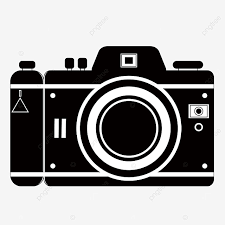 7:00pm 4-H & Open Horse ShowTuesday, July 23rd5:30pm Parade Entry & Line-up 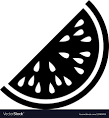 6:00pm Parade Start6:30pm Watermelon Feed 7:00pm Barn Quilt Parade and Auction 7:00pm Best Barn Creations (gingerbread, Lego, etc.)Wednesday, July 24th8:00am - 10:00am 4-H and Open Class indoor exhibit entries taken in9:00am - 8:00pm 4-H Concessions stand open 9:00am 4-H Foods Judging10:00am All 4-H and Open Class indoor exhibit judging 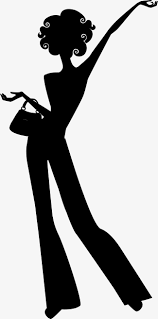 11:30am Cloverbud Judging at the East end of the Booth Building 1:00pm 4-H Visual Arts Judging 5:00pm All 4-H Livestock needs to be in place6:00pm 4-H Foods Auction and Public Style Review 7:00- 10:00pm Ness Co Amusement Company Open7:30pm Ice Cream Social @ Fairgrounds 8:00pm Gospel Concert Featuring, Mark 209		(Sponsored by Ness County Area Churches) Thursday, July 25th 8:00am - 9:30am Livestock Weigh in (Goats & Beef weight-in1st then Swine) 9:00am Rabbit, Poultry, Pets, and Dog Show 9:00am - 8:00pm 4-H Concessions Stand Open  6:00pm Free Will Donation Meal by Ness City Fire Department 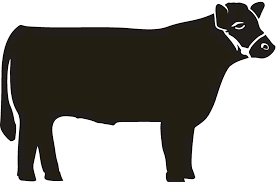 700pm KWHA Horse ShowFriday, July 26th 9:00am Swine, Sheep & Goat Show 9:00am - 8:00pm 4-H Concessions Stand Open  5:30pm GBT Free Hot Dog Feed 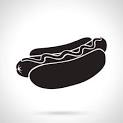 6:00pm Beer Garden Opens 6:00pm Kids Rodeo Registration7:00 – 10:00pm Ness Co Amusement Company Open 7:00pm Kids Rodeo @ Arena 	  8:00pm - 12:00am KZNC Party DJ’sSaturday, July 27th 6:30am 5K Color Run Registration  7:00am 5K Color Run Begins 	8:30am Mud Volleyball Registration/Check in 9:00am Start Mud Volleyball 9:00am Round Robin Contest -Agricultural Demonstrations immediately following (AI a Heifer, Milk a Dairy Cow, Poultry/Rabbit Showmanship)9:00am - 8:00pm 4-H Concessions Stand Opens 10:30am Cornhole Registration   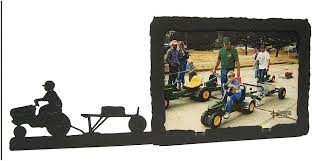 11:00am Cornhole Contest Begins 12:30m Buyers/supporters Appreciation meal1:00pm Livestock Auction/4-H Awards Livestock Dismissal following the auction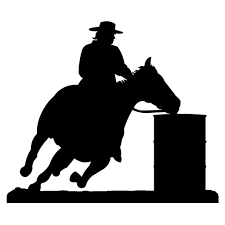 5:00 Farm Bureau Family Games6:00pm Beer Garden Opens 6:00pm Kids Pedal Pull, Registration, Pull at 6:30pm7:00pm NBHA Barrel Race 7:00 – 10:00pm Ness Co Amusement Company Opens 8:00pm - 12:00pm Free Concert-Crazy Horse 2.0Sunday, July 28th8:00am Post Fair Clean-up 7:00pm 4-H Beef Show/Old Timers Showmanship 7:00-10:00pm Ness Co Amusement Company Open 